The Cell Cycle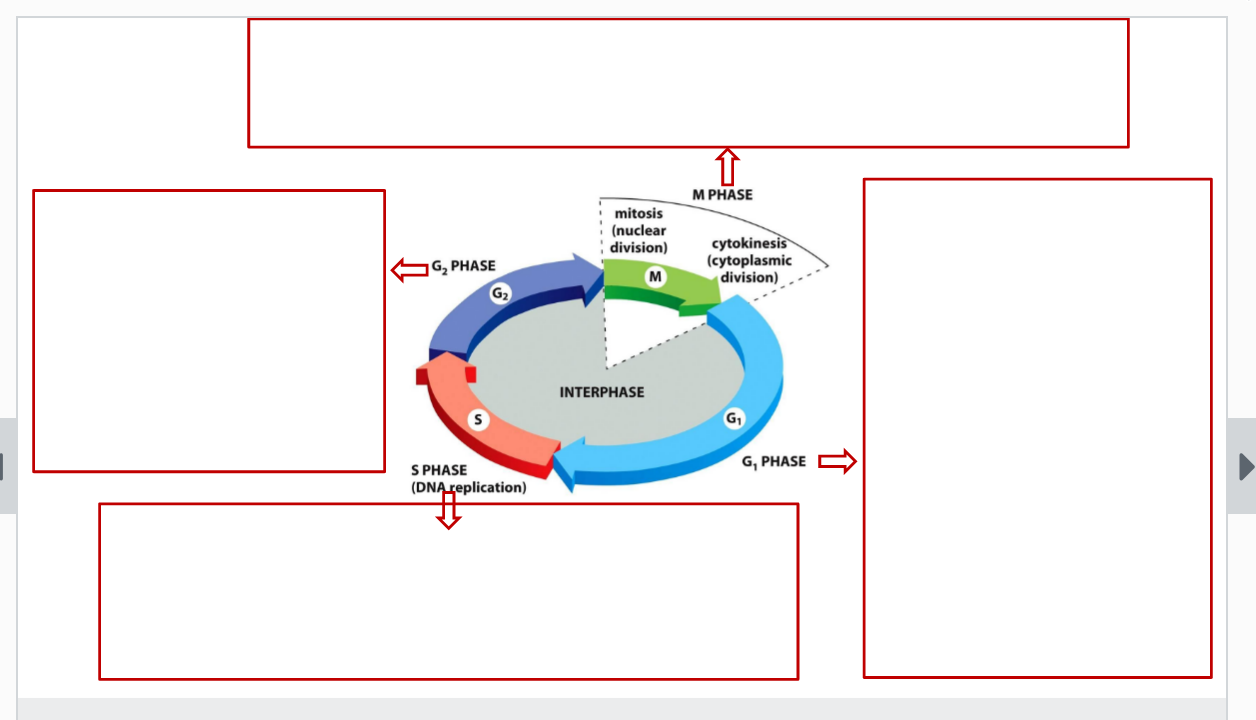 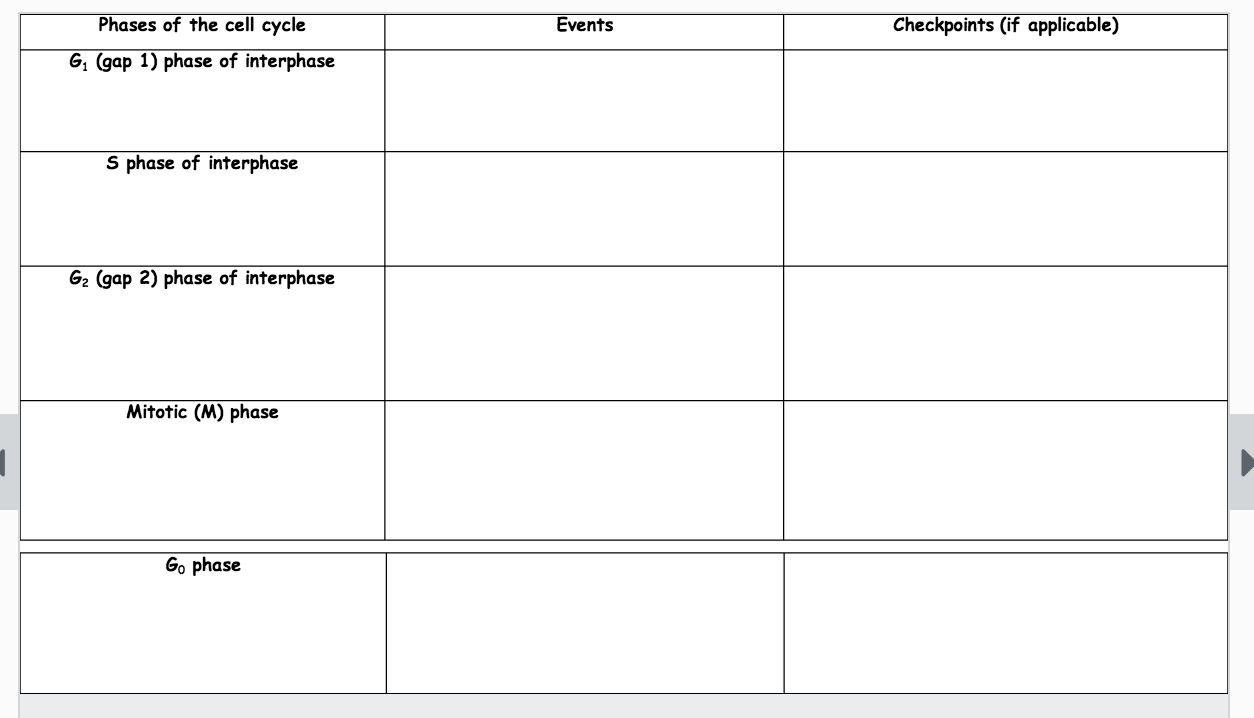 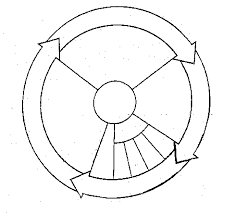 